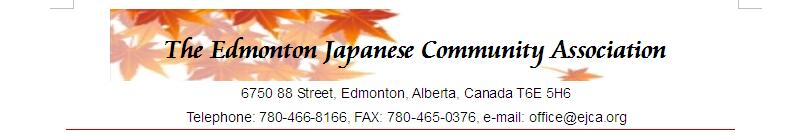 	Japan Today School Program - Application FormName of School:      Number of Participants: Students (      ); Teachers/Others (     ); Total (        )Name of Teacher:    Contact Address:     	 Phone:   　　　　　　　　　　　　  E-mail:  Please choose A) Japan Today at the EJCA Centre or B) Japan Today at your school.A. Japan Today at the EJCA Centre….Please submit an application 3 weeks prior to the dates.Date of your    1st choice:          　           (Please circle: AM or PM)                2nd choice:             		 （Please circle: AM or PM）B. Japan Today at your school….Please submit an application 6 weeks prior to the dates.	   Total number of students: (      ) 3 groups (will be held in the morning), or			            (      ) 4 - 6 groups (morning to early afternoon)          Date of your    1st choice:     		　　　                		    	    2nd choice:             		           Sessions: Japanese Language, Karate and two sessions of your choice.         	Please circle two:   Kimono      Slide show     OrigamiWe will contact you to discuss about the schedules and other arrangement.　                                                     ………………………………………………………………………………………………………………………………….* The dates available are at: http://ejca.org/images/Japan-Today/JapanTodayCalendar.jpg  Application form and inquiry to: Yukiko Nagakura (Email: ynaga@shaw.ca)  Please note any inquiries or special requests for your school: 